Технологическая карта изделия1.Возьми цветную бумагу. Разрежь на полоски шириной 1 см.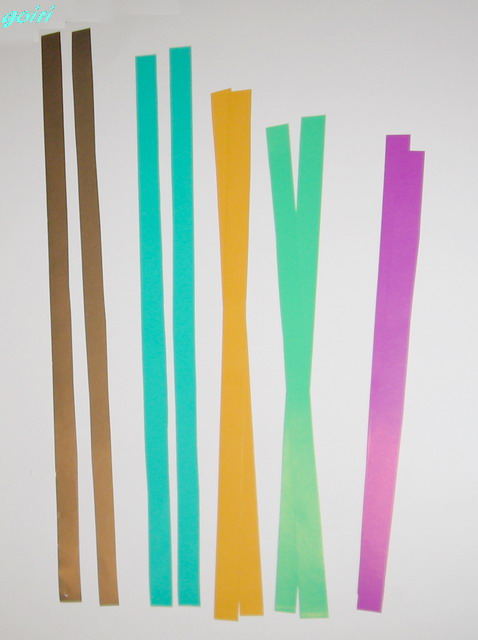 2.Возьми полоску бумаги двумя пальцами и плотно накрути на стержень.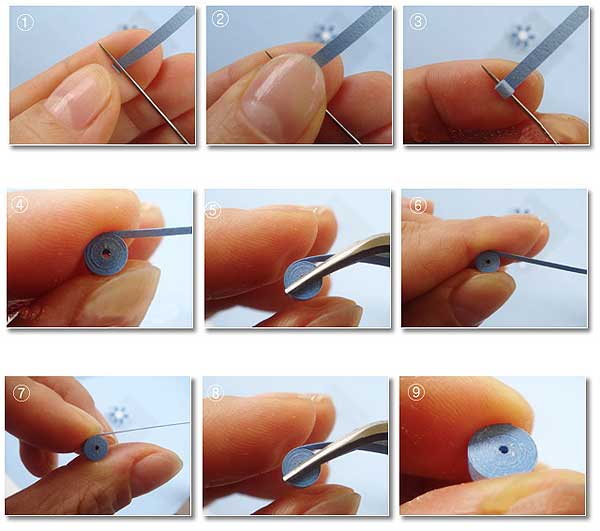 3.Полоска свёрнута. Теперь слегка расслабь пальцы, позволяя полоске раскрутиться. Приклей конец полоски клеем ПВА.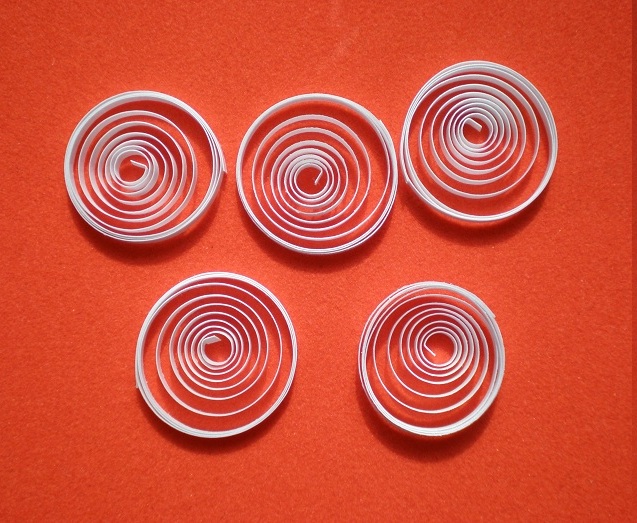 4.Чтобы получился элемент «капля», защипни с одной стороны. 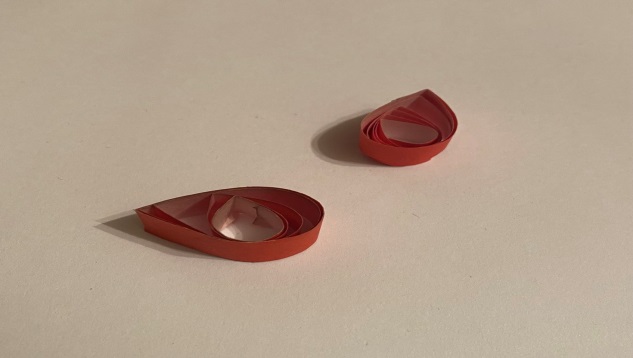 5.На круг-фон выбранного цвета приклей подготовленные «роллы», оформи свечи.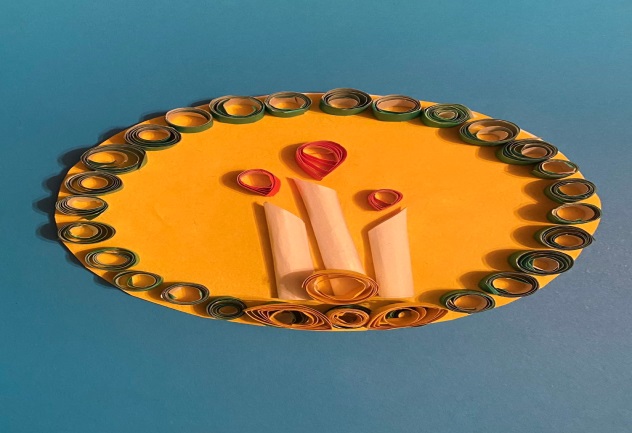 